Εργασία Τελικής  εξέτασης Εργαστηρίου για το μάθημα Εφαρμογές Η/Υ στην Α’ Τάξη των ΕΠΑ.Λ.1ο ΕΠΑ.Λ. ΜεσολογγίουΗμερομηνία 21 Μαρτίου 2012Θέμα: Κοινωνικά δίκτυα-FacebookΑ] Δημιουργία Word Αρχείου που θα απαντήσετε στις παρακάτω ερωτήσεις: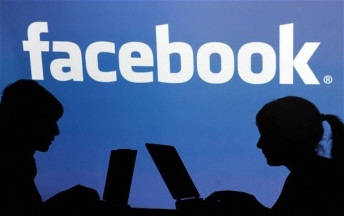 Τι είναι τα κοινωνικά δίκτυα.Παραδείγματα κοινωνικών δικτύων-Λογότυπα κοινωνικών δικτύων  και λίγα λόγιαΤι είναι το FacebookΠοιος ο δημιουργός του και ποια η ιστορία του.Πώς λειτουργεί;-Όροι χρήσης του FacebookΤι είδους επικοινωνία μπορεί να σας προσφέρει; Τι είδους αρχεία μπορείτε να διαχειριστείτε;Περιπτώσεις ελέγχου προσωπικών στοιχείων Πλεονεκτήματα-Μειονεκτήματα του FacebookΣε τι σας διευκολύνει; Με ποιους επικοινωνείτε; Σε τι σας βοηθά;ΣυμπεράσματαΒιβλιογραφία-ΔικτυογραφίαΒ] Δημιουργία αρχείου Power Point με 10 διαφάνειες που κάθε μία θα περιέχει λίγα στοιχεία από τις παραπάνω 10 ερωτήσεις.Υποδείξεις: Θα αναζητήσετε στον Παγκόσμιο Ιστό πληροφορίες για όλα τα παραπάνω. Θα δημιουργήσετε εξώφυλλο στην πρώτη σελίδα με το θέμα της εργασίας, το όνομά σας το τμήμα εικόνα και ημερομηνία.Θα βάλετε αριθμό σελίδων στο κάτω μέρος των σελίδων (υποσέλιδο). Η εργασία θα πρέπει να είναι  10 σελίδων (αρχείο Word) και 10 διαφανειών (αρχείο Power Point).Θα μετρήσει στο κείμενό σας η καλαισθησία, η στοίχιση, η χρήση WordArt, η χρήση εικόνων, αυτόματων σχημάτων και οι σωστές μορφοποιήσεις (πλήρης στοίχιση).Το αρχείο Power Point 2007 θα περιέχει κίνηση, ήχο, εικόνες και ενσωμάτωση video. (Κατά την διάρκεια της σχολικής χρονιάς, αναφερθήκαμε πολλές φορές στο θέμα αυτό με πολλούς τρόπους).Η εργασία είναι ατομική και όχι ομαδική. Η εργασία είναι υποχρεωτική για τον τελικό βαθμό σας στο Μάθημα «Εφαρμογές Πληροφορικής» της Α΄ Τάξης.Τα αρχεία θα παραδοθούν σε ηλεκτρονική μορφή, την εβδομάδα μετά το Πάσχα.Οι καθηγήτριεςΞηρού ΑσπασίαΓριβοπούλου Αγγελική